Referral FormClient Information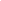 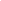 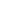 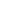 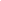 Parent or Legal Guardian Information:Payment Information: 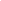 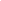 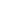 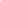 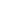 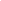 Referral Source Information: Complete this section so we can contact you after the referral is made.Child/Adult Mental Health Information:Reason for referral for treatment: In your own words, describe the child/adult in need for mental health services. Please describe specific behaviors the child/adult is exhibiting.Additional Comments	Been in counseling before:	Availability:	Name: Date of Birth: 	Race/Ethnicity:Gender: ❒Male ❒Female           	School & Grade:Services Requested: ❒Office-Based Outpatient 	❒School Based (if therapist is available)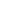 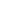 Name of Parent or Legal Guardian: Address:Contact Numbers: Type of setting: ❒Home ❒Group Home 	❒Foster Home ❒Psychiatric hospital ❒Other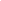 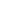 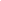 Type of Insurance ❒Medicaid (Husky) ❒Anthem  ❒Connecticare  ❒Other	GROUP#If no insurance, household income:Insurance ID# 	Phone #Name	Mailing AddressPhone#	Email addressHow did you hear about Gemini Project LLC?Current medication & dosage	Current DSM-V DiagnosisCurrent medication & dosage	Current DSM-V DiagnosisCurrent medication & dosage	Current DSM-V DiagnosisCurrent medication & dosage	Current DSM-V DiagnosisCurrent medication & dosage	Current DSM-V DiagnosisCurrent medication & dosage	Current DSM-V DiagnosisPrescribing Physician name & PhonePrescribing Physician name & PhonePrescribing Physician name & PhonePrescribing Physician name & PhonePrescribing Physician name & PhonePrescribing Physician name & PhoneCurrent Mental Health Symptoms:UnknownNot PresentMildModerateSevereHallucinations (describe) Delusions Thought disorder Bizarre (psychotic) behavior (describe below) Anxiety / Nervousness Obsessive / compulsive Phobias / fears Depressed mood Mood swings Sleep disturbance Irritability Anger / temper tantrums Hyperactivity Attention deficit Eating problems Elimination problems Oppositional / defiant to those in authority Antisocial / delinquent behavior / conduct disorder Over sexualized behavior Somatic complaints with no known medical cause Attachment disorder (explain below) Other (explain) 